Publicado en ESPAÑA el 21/08/2020 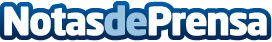 Agencia de Viajes Aran Travel: Consejos de viaje que nadie se debe perderMuchas personas piensan que el viajar trata de caminar y disfrutar en un país nuevo, pero existen cosas que pueden complicar la ruta o la duración de la estanciaDatos de contacto:AGENCIA DE MARKETING DIGITAL  - PROFESIONALNETComunicado de prensa de la Agencia de Marketing Digital Profesio916772505Nota de prensa publicada en: https://www.notasdeprensa.es/agencia-de-viajes-aran-travel-consejos-de Categorias: Internacional Nacional Viaje Andalucia Baleares Canarias Turismo http://www.notasdeprensa.es